Wanderwoche in der 4. SommerferienwocheBitte ankreuzen, an welchen Wanderungen du teilnehmen möchtest:□ Montag, 27.07.2020: Hanau Schloss Philipsruhe□ Mittwoch, 29.07.2020: Rundwanderung in Frankfurt□ Donnerstag, 30.07.2020: Frankfurt Höchst Wörthspitze 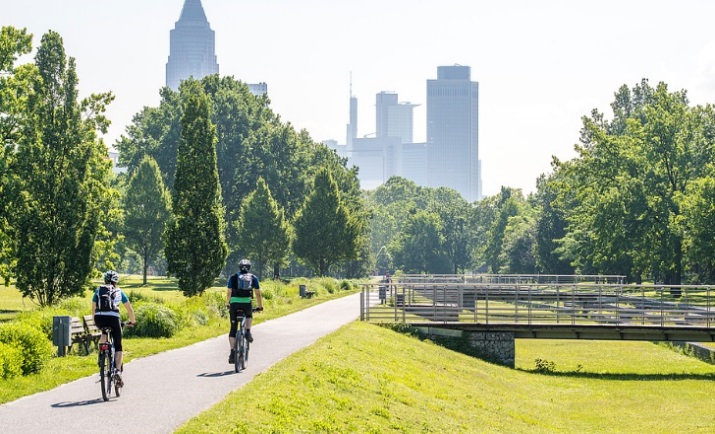 Treffpunkt: Juz LauterbornUhrzeit: 12:00 Uhr (bitte pünktlich sein)Rückkehr: ca. 18:00 UhrWICHTIG:Bitte mitbringen: Essen, Trinken und MaskeAb 12 Jahren – OHNE Übernachtung----------------------------------------------------------------------------------------------------------------------------------------EinverständniserklärungHiermit erlaube ich meiner Tochter/meinem Sohn an der oben genannten Aktivität im Rahmen des Jugendtreffs teilzunehmen. Die Hin- und Rückfahrt erfolgt mit den Fahrrädern.Ich gebe die ausdrückliche Erlaubnis dazu und nehme zur Kenntnis, dass die Betreuer für eventuelle Unfälle nicht haften können. Für Vorkommnisse, die daraus entstehen, dass meine Tochter/mein Sohn die Hinweise der Betreuer nicht befolgt, übernehme ich die alleinige VerantwortungVorname: _____________________________     Nachname: _______________________________Adresse:__________________________________________________________________________Geburtsdatum: ________________________________                    Alter: ______________________Gesundheitliche Beeinträchtigungen/Allergien: _________________________________________________________________________________Name und Unterschrift des/der Erziehungsberechtigten:____________________________________________________Telefonisch zu erreichen unter: __________________________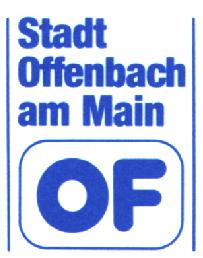 Offenbach, den 17.07.2020Jugendzentrum Lauterborn – Johann-Strauß-Weg 27 – 63069 Offenbach am Main – Telefon: 069/834520